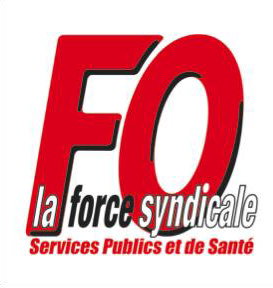 RENOUVELLEMENT DES COMMISSIONS ADMINISTRATIVES PARITAIRESDEPARTEMENTALES, DU PERSONNEL DES ETABLISSEMENTSD’HOSPITALISATION, DE SOINS OU DE CURE PUBLICS.SCRUTIN DU 6 DÉCEMBRE 2018LISTE DES CANDIDATS PRESENTÉSPAR FORCE OUVRIÈRECommission Administrative Paritaire Départementale N° 1 :Corps de Catégorie « A » : Personnels d’encadrement technique. NOM Prénoms, Grade, Etablissement; NOM Prénoms, Grade, Etablissement;Nombre de Femme(s) présente(s) sur la liste :Nombre d’Homme(s) présent(s) sur la liste :La Fédération des Personnels des Services Publics et des Services de Santé FORCE OUVRIERE habilite pour représenter la présente liste dans toutes les opérations électorales :Monsieur ou Madame NOM Prénom, Adresse postale ou Mail et téléphone en qualité de délégué de liste TITULAIREMonsieur ou Madame NOM Prénom, Adresse postale ou Mail et téléphone en qualité de délégué de liste SUPPLÉANT.Fait à …………………, le Date.Pour La FédérationLe Secrétaire Départemental Santé.En annexe les actes de candidature.